Lampiran 1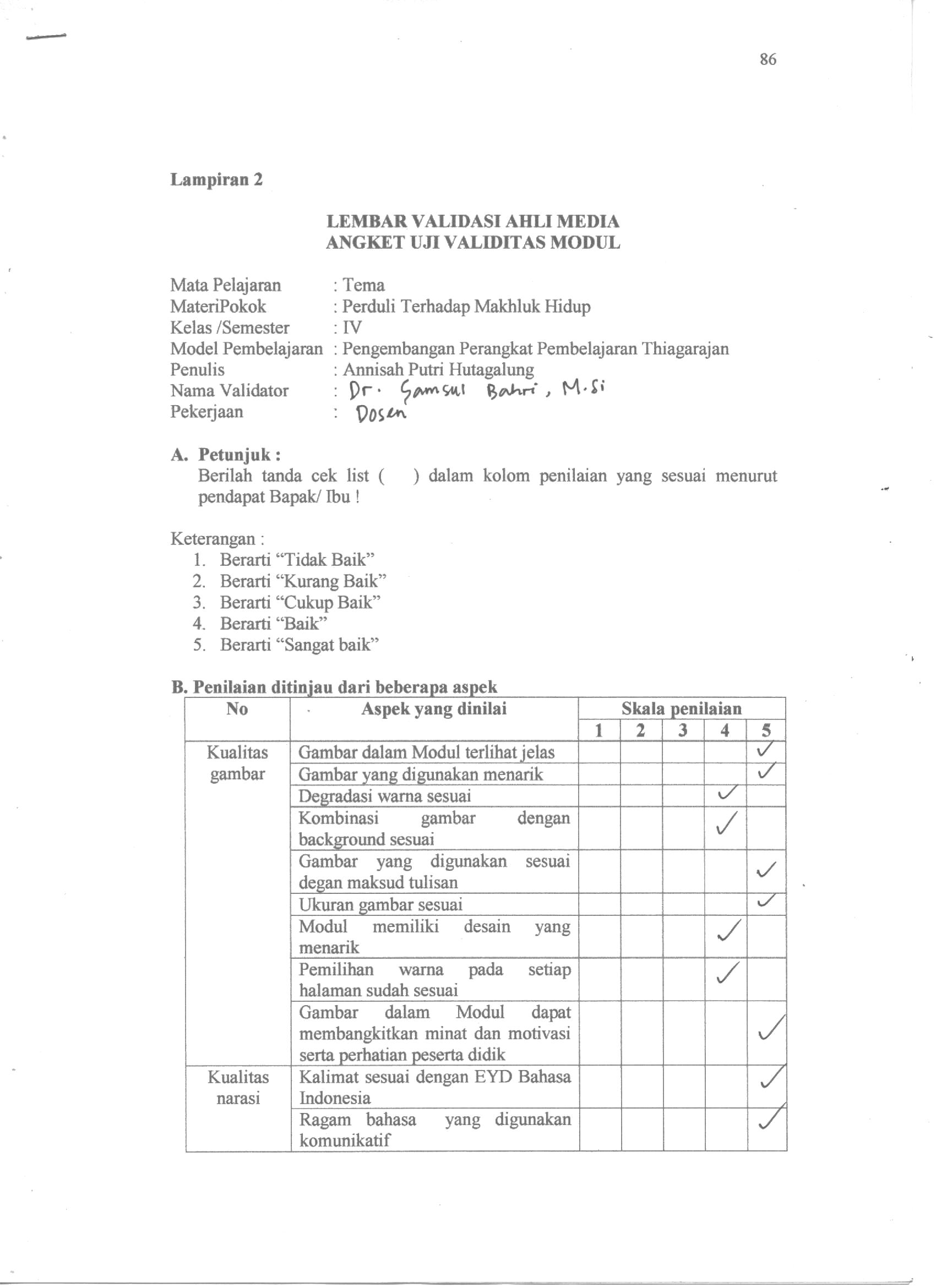 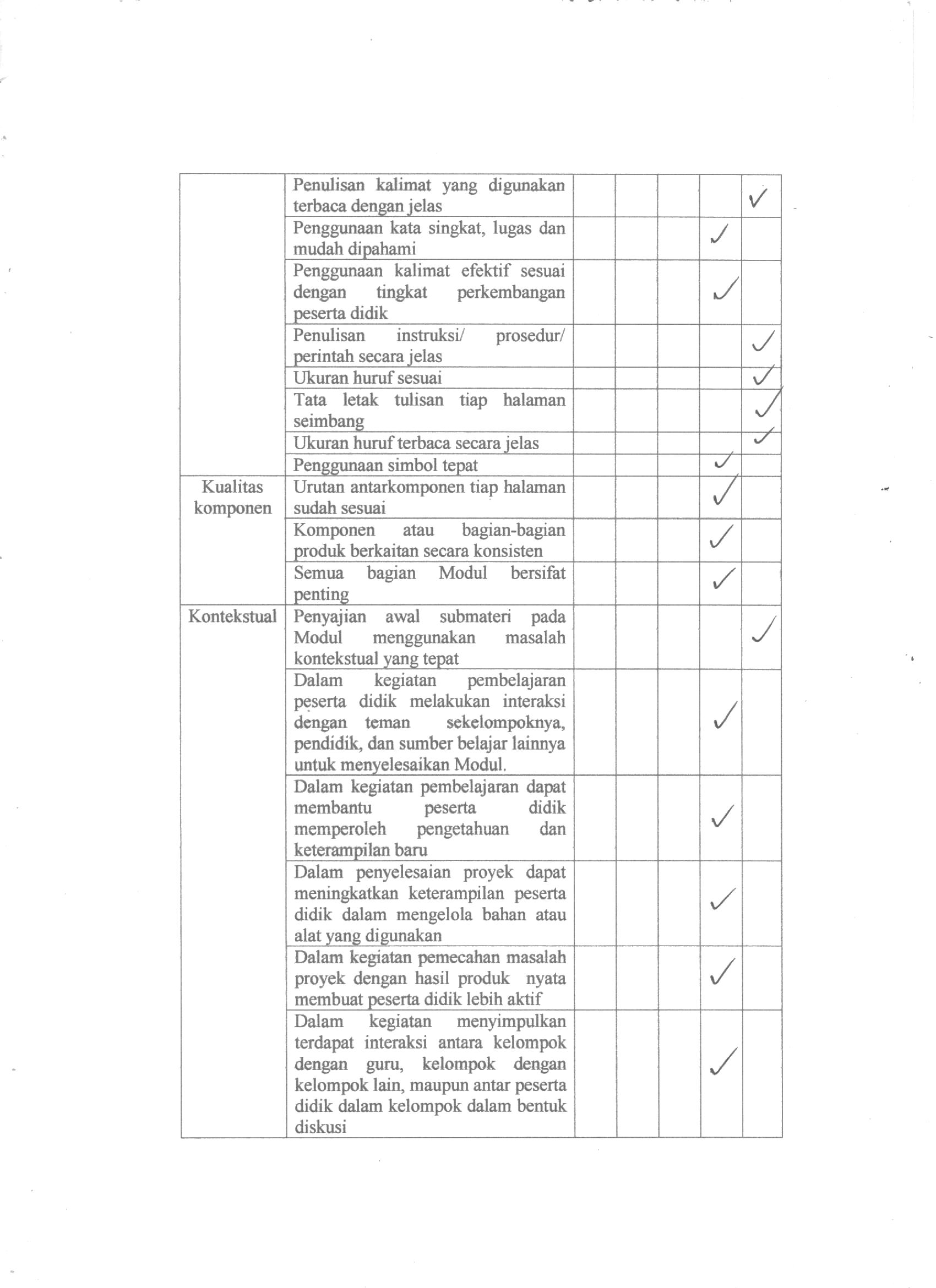 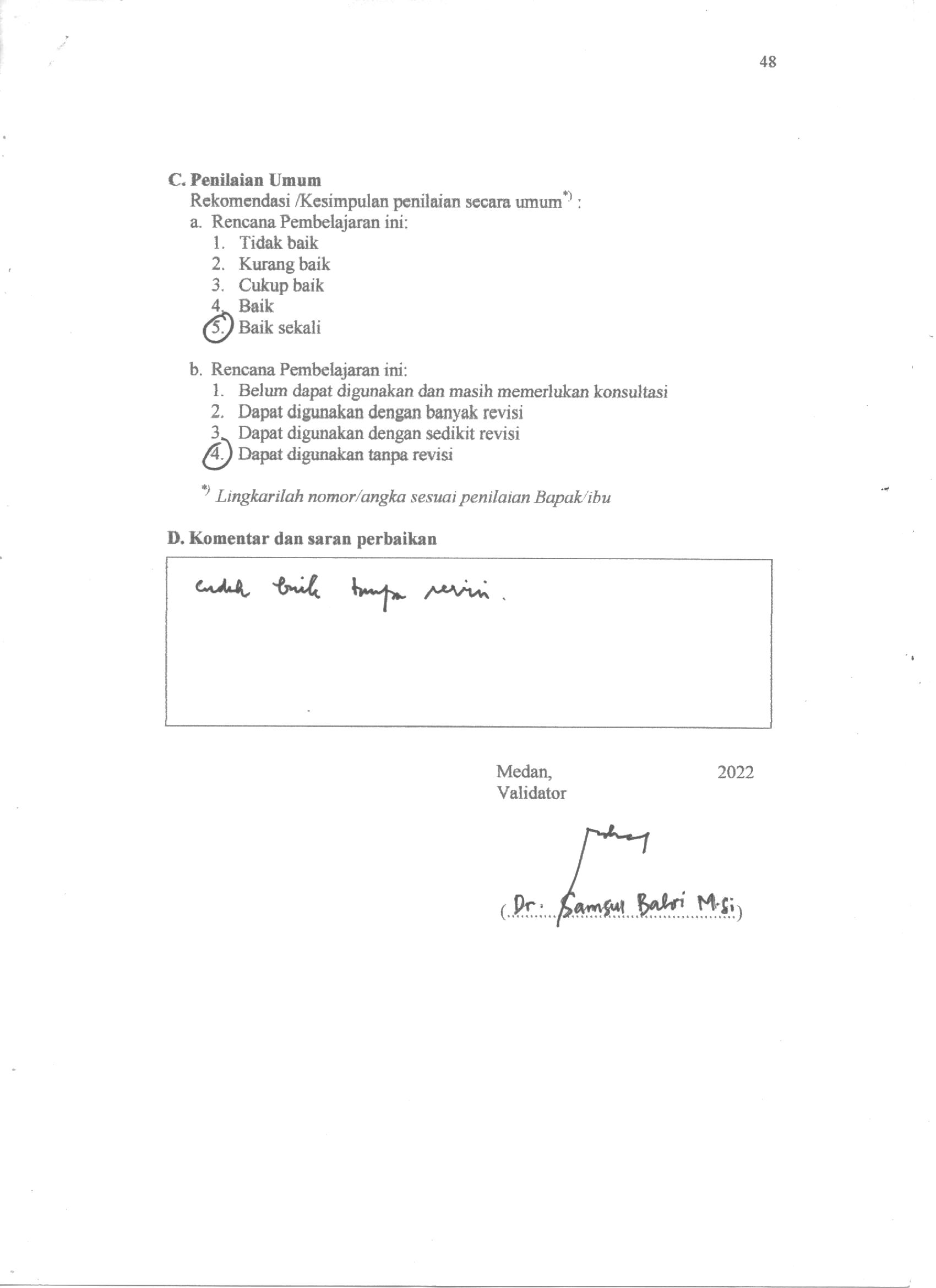 Lampiran 2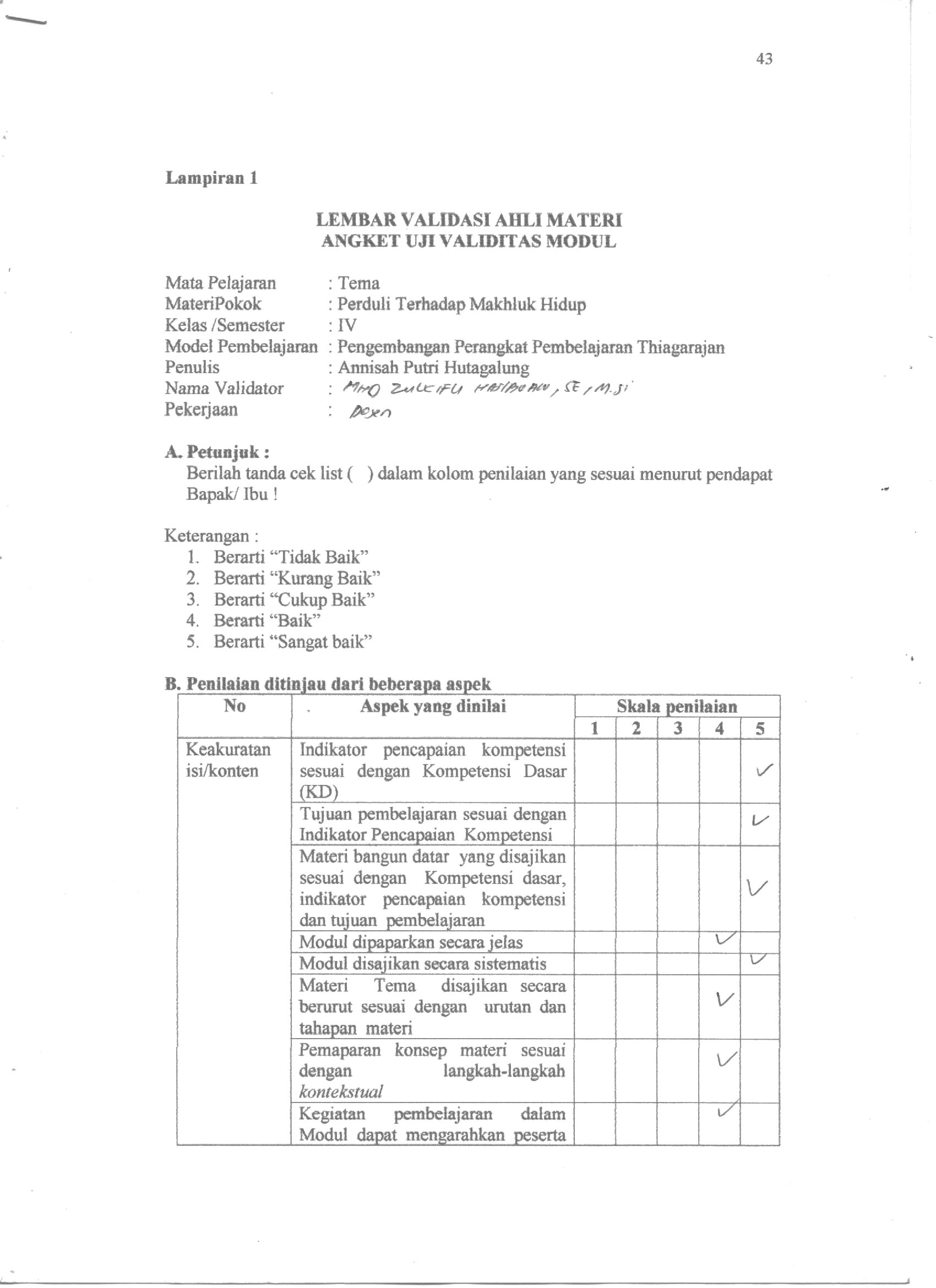 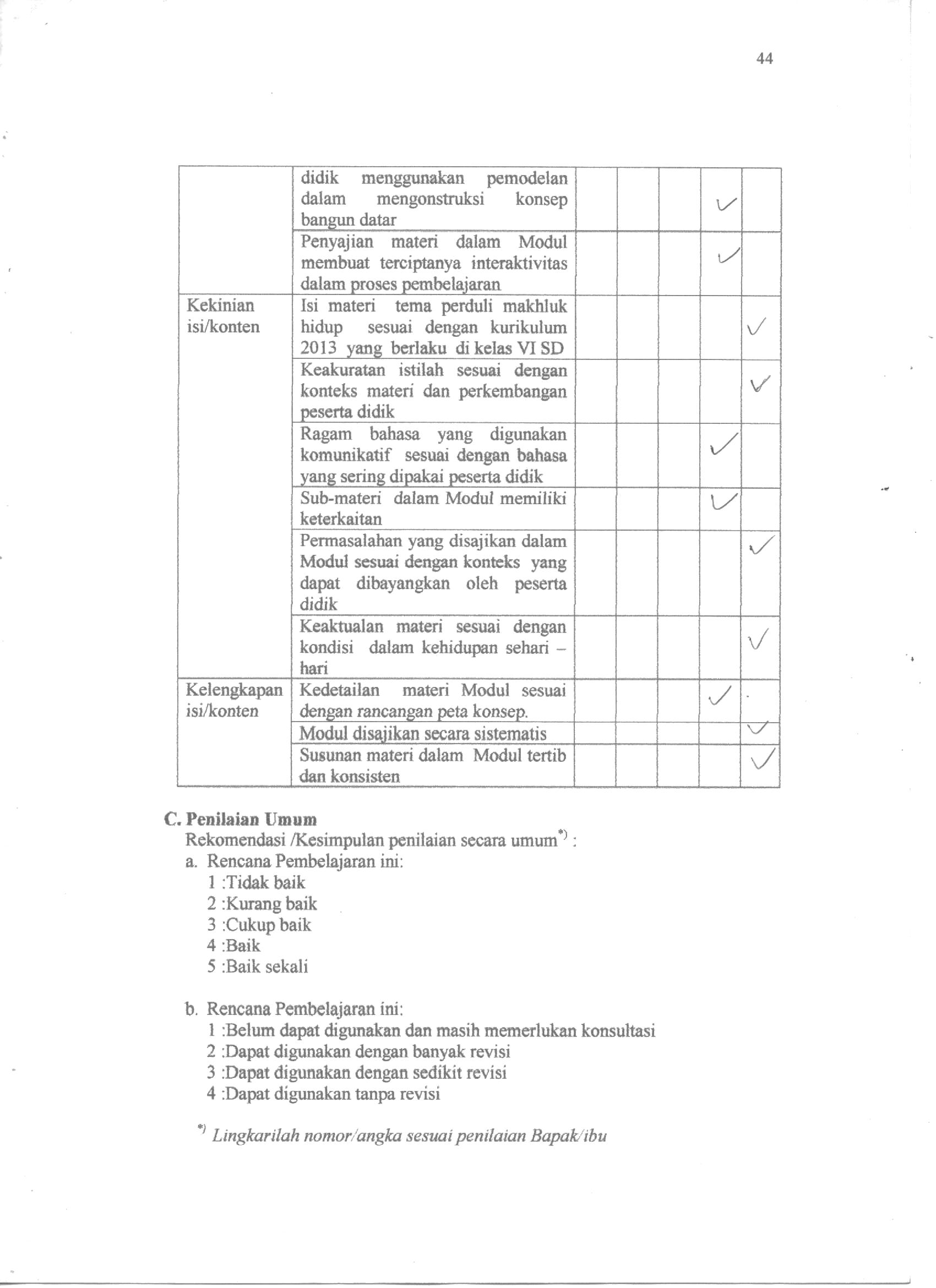 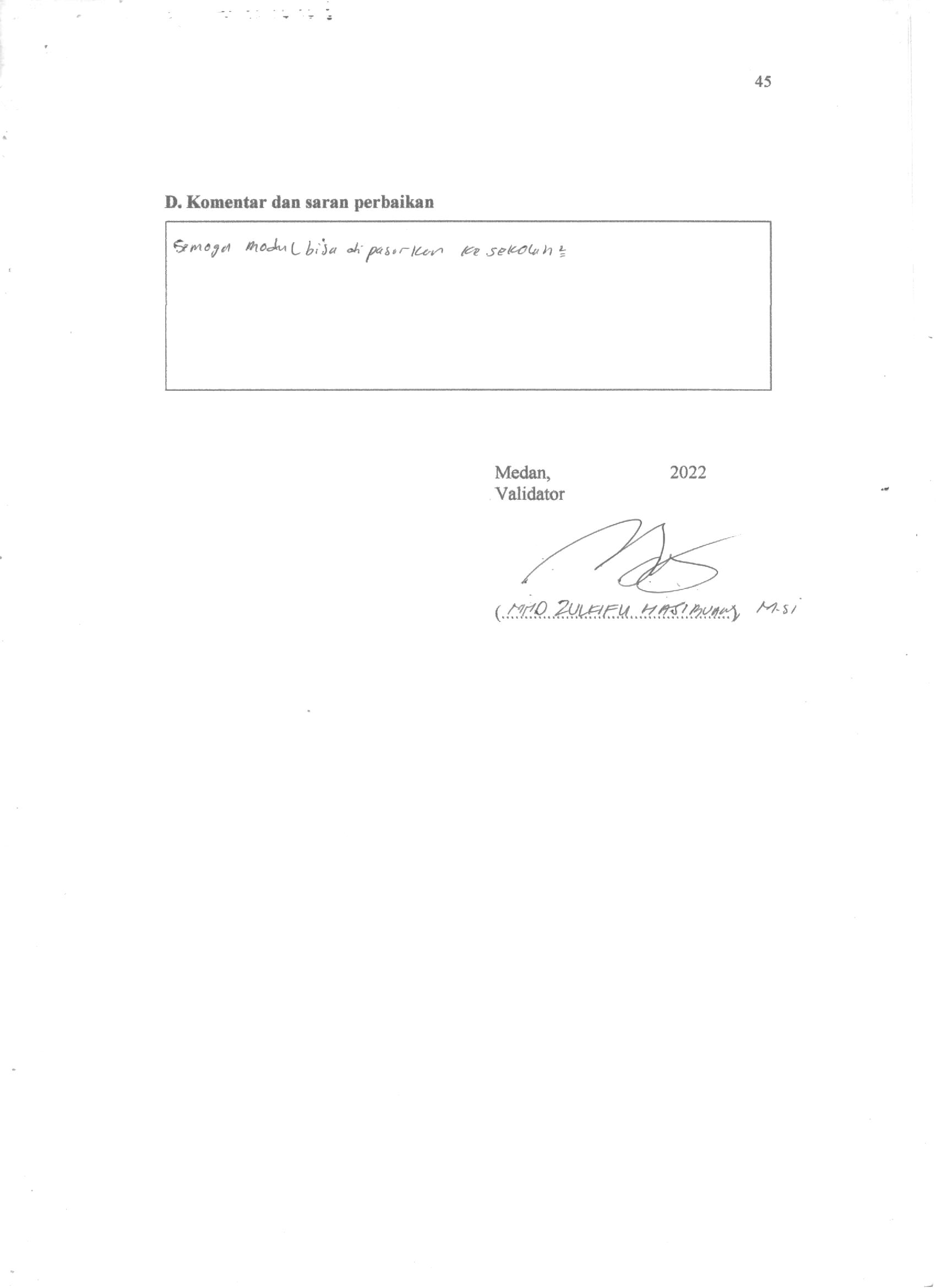 Lampiran 3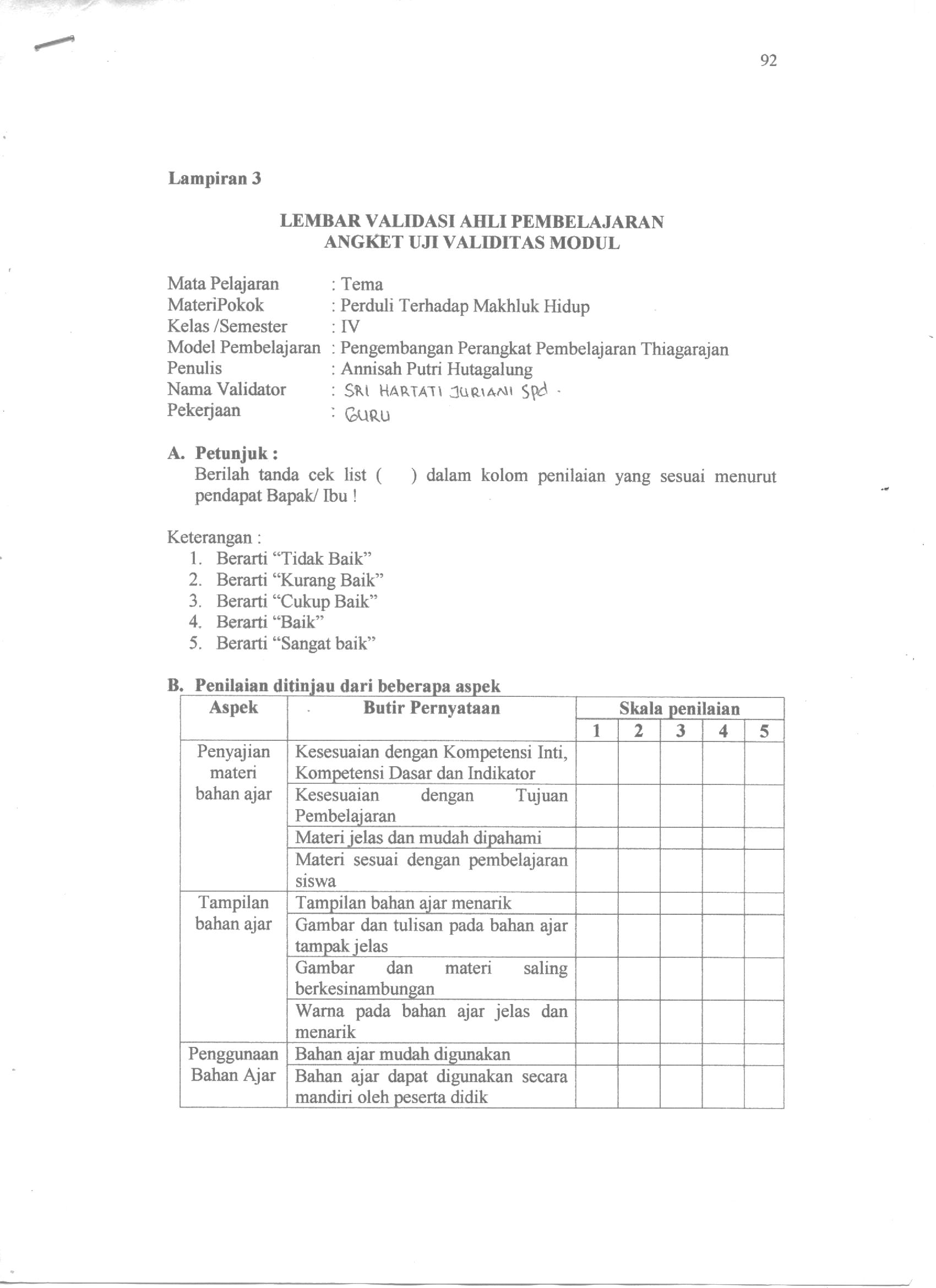 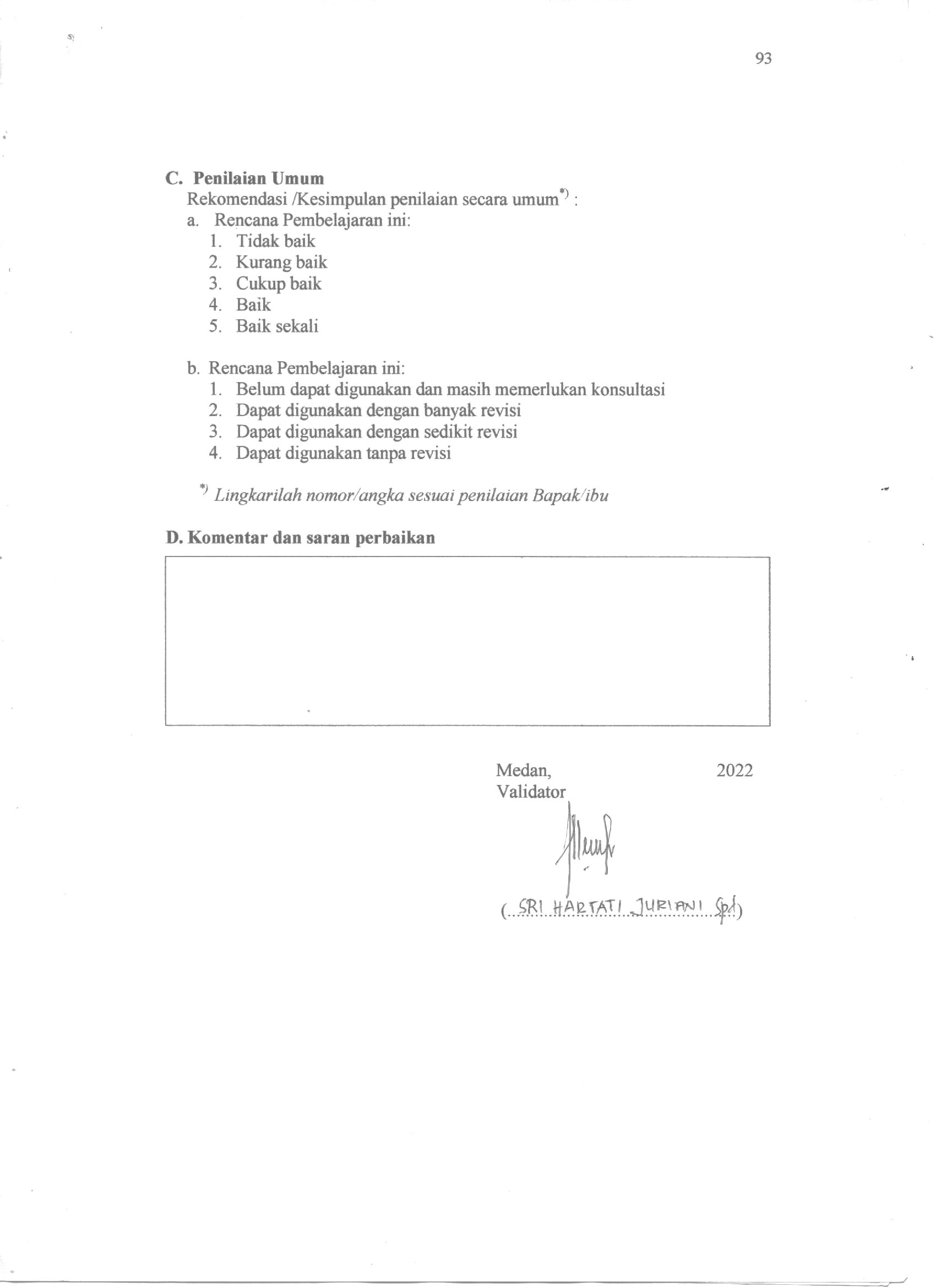 